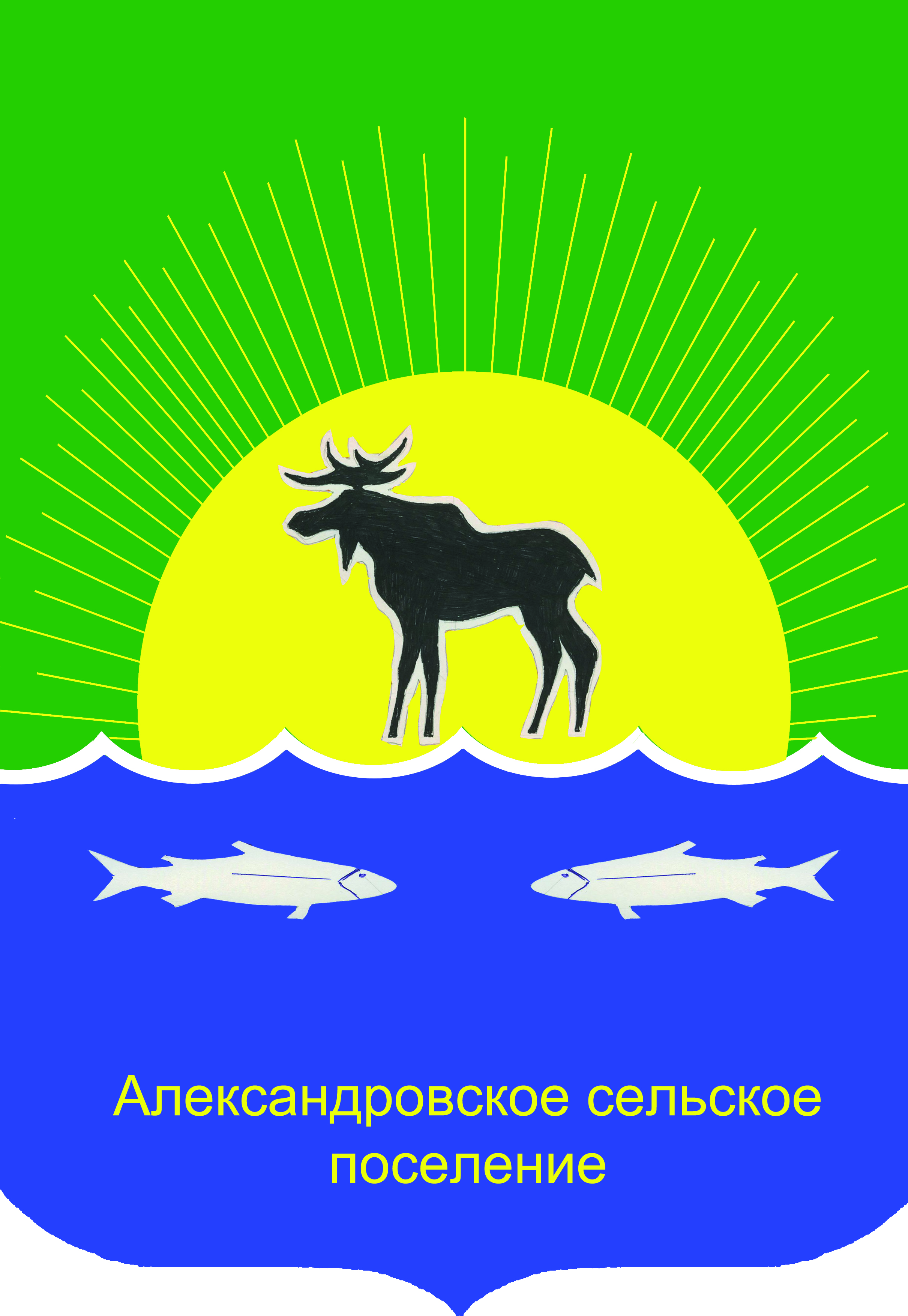 Совет Александровского сельского поселенияРешение22.11.2022										      № 20-22-3пс. АлександровскоеО передаче полномочий контрольно-счётного органа Александровского сельского поселенияВ целях реализации Бюджетного кодекса РФ, в соответствии с Федеральным законом от 6 октября 2003 года № 131-ФЗ «Об общих принципах организации местного самоуправления в Российской Федерации», Федеральным законом от 07 февраля 2011 года № 6-ФЗ «Об общих принципах организации и деятельности контрольно-счётных органов субъектов Российской Федерации и муниципальных образований»Совет Александровского сельского поселения РЕШИЛ:1. Передать контрольно-счётному органу Александровского района полномочия контрольно-счётного органа муниципального образования «Александровское сельское поселение» по осуществлению внешнего муниципального финансового контроля с 1 января 2023 года.2. Передать из бюджета муниципального образования «Александровское сельское поселение» межбюджетные трансферты на осуществление переданных полномочий бюджету Александровского района.3. Председателю Совета поселения до 25 декабря 2022 года заключить соглашение с Думой Александровского района о передаче полномочий по осуществлению внешнего муниципального финансового контроля сроком на 5 лет.4. Настоящее решение обнародовать в установленном порядке и разместить на официальном сайте Александровского сельского поселения.Глава Александровского сельского поселения,исполняющий полномочия председателя СоветаАлександровского сельского поселения		____________________ Д.В. Пьянков